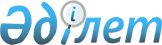 Об утверждении Правил оказания единовременной социальной помощи  ветеранам войны и труженикам тыла военных лет награжденных юбилейной медалью "1941-1945 ж.ж. Ұлы Отан соғысындағы Жеңiске 60-жыл"Постановление акимата города Петропавловска Северо-Казахстанской области от 5 апреля 2005 года N 261. Зарегистрировано Управлением  юстиции г. Петропавловска Северо-Казахстанской области 25 апреля 2005 года N 13-1-2.

      В соответствии со статьей 20 Закона Республики Казахстан от 28 апреля 1995 года N 2247 "О льготах и социальной защите участников, инвалидов Великой Отечественной войны и лиц, приравненных к ним", подпунктом 14 пункта 1 статьи 31 Закона Республики Казахстан от 23 января 2001 года N 148-II "О местном государственном управлении в Республике Казахстан", на основании решения очередной одиннадцатой сессии Петропавловского городского маслихата от 24 декабря 2004 года N 2 "О бюджете города Петропавловска на 2005 год" (государственная регистрация N 1447 от 19.01.2005 года; газета "Добрый вечер" от 28.01.2005 года), акимат города ПОСТАНОВЛЯЕТ:



      1. Утвердить прилагаемые Правила оказания единовременной социальной помощи ветеранам войны и труженикам тыла военных лет награжденных юбилейной медалью "1941-1945 ж.ж.Ұлы Отан соғысындағы Жеңiске 60 жыл" 



      2. Отделу занятости и социальных программ города Петропавловска (Кушталова Н.Н.) обеспечить назначение социальной помощи.



      3. Отделу финансов города Петропавловска (Дорофеева Г.И.) обеспечить финансирование социальной помощи в пределах ассигнований утвержденных бюджетом города.



      4. Контроль за исполнением настоящего постановления возложить на заместителя акима города Кульжанову Т.Н.       Аким города

Утверждены

постановлением акимата

от 5 апреля 2005 г. N 4Правила оказания единовременной социальной помощи ветеранам войны и труженикам тыла военных лет награжденных юбилейной медалью "1941-1945 ж.ж. Ұлы Отан соғысындағы Жеңiске 60 жыл"        1. Настоящие Правила определяют порядок назначения и выплаты единовременной социальной помощи ветеранам войны и труженикам тыла военных лет награжденных юбилейной медалью "1941-1945 ж.ж.Ұлы Отан соғысындағы Жеңiске 60 жыл".

      2. Право на единовременную социальную помощь имеют граждане, проживающие в городе Петропавловске, награжденные юбилейной медалью "1941-1945 ж.ж.Ұлы Отан соғысындағы Жеңiске 60 жыл", получающие специальное государственное пособие в порядке предусмотренном законодательством Республики Казахстан.

      3. Назначение единовременной социальной помощи осуществляется отделом занятости и социальных программ города Петропавловска, на основании базы данных о получателях специальных государственных пособий, представляемой Северо-Казахстанским филиалом государственного центра по выплате пенсий в пределах сумм предусмотренных бюджетом города, независимо от иных видов помощи.

      4. Размер социальной помощи устанавливается в качестве дополнительной меры по оказанию материальной поддержки в сумме двух тысяч тенге.

      5. Выплата единовременной социальной помощи производится на основании представленных отделом занятости и социальных программ города Петропавловска ведомостей для зачисления сумм на открытые лицевые счета получателей через банки второго уровня, с которыми в установленном законодательством порядке заключен договор.

      6. Финансирование единовременной социальной помощи лицам награжденным юбилейной медалью "1941-1945 ж.ж.Ұлы Отан соғысындағы Жеңiске 60 жыл", производится по коду функциональной классификации 007-000 "Социальная помощь отдельным категориям нуждающихся граждан по решению местных представительных органов".
					© 2012. РГП на ПХВ «Институт законодательства и правовой информации Республики Казахстан» Министерства юстиции Республики Казахстан
				